Innholdsfortegnelse1	INNLEDNING	31.1	Formål	31.2	Systembeskrivelse	31.3	Testpersonell	31.4	Varighet	31.5	Forutsetninger	31.6	Referanser	32	Endringer/historie	43	Kontroll av anlegg mot frigivelsesdokument	53.1	Systemdefinisjon	53.2	Kontroll av verifiserings- og valideringsaktiviteter	54	Testoppsett	65	Gjennomførte tester	76	avvik og mangler	87	Konklusjon	98	Vedlegg	10INNLEDNINGFormålSystembeskrivelseTestpersonellVarighetForutsetningerReferanserEndringer/historieKontroll av anlegg mot frigivelsesdokumentSystemdefinisjonKontroll av verifiserings- og valideringsaktiviteterTestoppsettGjennomførte testeravvik og manglerKonklusjonVedlegg………………………….																																…………………………….Dato																																																		Sluttkontrollørrapport fra sluttkontroll<sted><Tittel – linje 3><Tittel – linje 4>rapport fra sluttkontroll<sted><Tittel – linje 3><Tittel – linje 4>rapport fra sluttkontroll<sted><Tittel – linje 3><Tittel – linje 4>rapport fra sluttkontroll<sted><Tittel – linje 3><Tittel – linje 4>rapport fra sluttkontroll<sted><Tittel – linje 3><Tittel – linje 4>rapport fra sluttkontroll<sted><Tittel – linje 3><Tittel – linje 4>00DRev.Revisjonen gjelderDatoUtarb. avKontr. avGodkj. av<Banenavn/anleggstype/objekttype><Banestrekning/sted/stasjon><Banenummer/frikilometer/beskrivelse><Beskrivelse><Dokumenttype><Banenavn/anleggstype/objekttype><Banestrekning/sted/stasjon><Banenummer/frikilometer/beskrivelse><Beskrivelse><Dokumenttype>Ant. siderFritekst 1d<Banenavn/anleggstype/objekttype><Banestrekning/sted/stasjon><Banenummer/frikilometer/beskrivelse><Beskrivelse><Dokumenttype><Banenavn/anleggstype/objekttype><Banestrekning/sted/stasjon><Banenummer/frikilometer/beskrivelse><Beskrivelse><Dokumenttype>10Fritekst 2d<Banenavn/anleggstype/objekttype><Banestrekning/sted/stasjon><Banenummer/frikilometer/beskrivelse><Beskrivelse><Dokumenttype><Banenavn/anleggstype/objekttype><Banestrekning/sted/stasjon><Banenummer/frikilometer/beskrivelse><Beskrivelse><Dokumenttype>10Fritekst 3d<Banenavn/anleggstype/objekttype><Banestrekning/sted/stasjon><Banenummer/frikilometer/beskrivelse><Beskrivelse><Dokumenttype><Banenavn/anleggstype/objekttype><Banestrekning/sted/stasjon><Banenummer/frikilometer/beskrivelse><Beskrivelse><Dokumenttype>Produsent<Banenavn/anleggstype/objekttype><Banestrekning/sted/stasjon><Banenummer/frikilometer/beskrivelse><Beskrivelse><Dokumenttype><Banenavn/anleggstype/objekttype><Banestrekning/sted/stasjon><Banenummer/frikilometer/beskrivelse><Beskrivelse><Dokumenttype>Prod. dok. nr.<Banenavn/anleggstype/objekttype><Banestrekning/sted/stasjon><Banenummer/frikilometer/beskrivelse><Beskrivelse><Dokumenttype><Banenavn/anleggstype/objekttype><Banestrekning/sted/stasjon><Banenummer/frikilometer/beskrivelse><Beskrivelse><Dokumenttype>Erstatning for<Banenavn/anleggstype/objekttype><Banestrekning/sted/stasjon><Banenummer/frikilometer/beskrivelse><Beskrivelse><Dokumenttype><Banenavn/anleggstype/objekttype><Banestrekning/sted/stasjon><Banenummer/frikilometer/beskrivelse><Beskrivelse><Dokumenttype>Erstattet avDokument nr.Dokument nr.Dokument nr.Rev.00D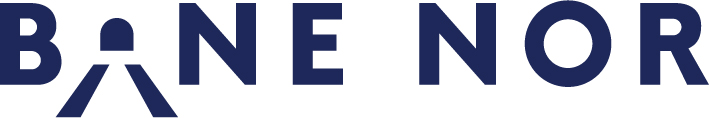 Dokument nr.Dokument nr.Dokument nr.Rev.